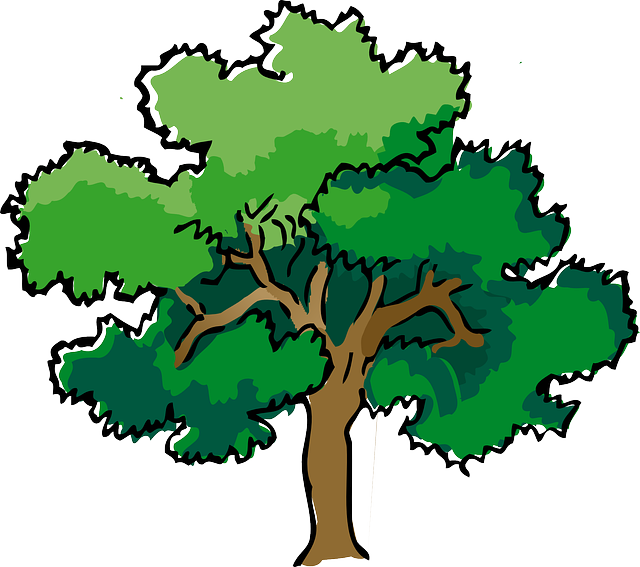 NORTH BAY LEAGUE OAK DIVISIONBOYS’ SOCCER ALL-LEAGUE, 2022 – 2023MOST VALUABLE OFFENSIVE PLAYERMOST VALUABLE OFFENSIVE PLAYERMOST VALUABLE OFFENSIVE PLAYERAlexis Alcantar12PinerMOST VALUABLE DEFENSIVE PLAYERMOST VALUABLE DEFENSIVE PLAYERMOST VALUABLE DEFENSIVE PLAYERJose Abel Calvillo12Rancho CotateCohen Ferrari12Maria CarrilloFIRST TEAMFIRST TEAMFIRST TEAMFIRST TEAMFirst NameLast NameGradeSchoolJoseLaureles12PinerAntonioGomez12PinerGuillermoGonzalez12PinerGabrielGonzalez11PinerJaxonCho12Maria CarrilloAidenFlanagan11Maria CarrilloLandonRuggles11Maria CarrilloKysonBoyd11MontgomeryXaviusLanford11MontgomeryJudeStone10Cardinal NewmanNacioGutierrez9Cardinal NewmanJuan PabloHernandez12Rancho CotateFabianNava12WindsorSECOND TEAMSECOND TEAMSECOND TEAMSECOND TEAMFirst NameLast NameGradeSchoolFabianVillagomez12PinerBryanMorales12PinerAlejandroMote-Recorder9PinerChristopherCamara Chimal11PinerAJO’Malley12Maria CarrilloMaicaRivas10Maria CarrilloAlexDieter12Maria CarrilloIzaacCastillo11MontgomeryMilesBergum10MontgomeryAmielMengistab12Cardinal NewmanWillLiu12Cardinal NewmanDavid AlexisZepeda12Rancho CotateAdrianLopez12Windsor